Ratio & Proportions TheoryRatio:The ratio of two quantities a and b in the same units, is the fraction  and we write it as a : b.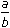 In the ratio a : b, we call a as the first term or antecedent and b, the second term or consequent.Rule: The multiplication or division of each term of a ratio by the same non-zero number does not affect the ratio.Eg. 4 : 5 = 8 : 10 = 12 : 15. Also, 4 : 6 = 2 : 3.Proportion:The equality of two ratios is called proportion.If a : b = c : d, we write a : b :: c : d and we say that a, b, c, d are in proportion.Here a and d are called extremes, while b and c are called mean terms.Product of means = Product of extremes.Thus, a : b :: c : d  (b x c) = (a x d).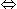 Fourth Proportional:If a : b = c : d, then d is called the fourth proportional to a, b, c.Third Proportional:a : b = c : d, then c is called the third proportion to a and b.Mean Proportional:Mean proportional between a and b is ab.Comparison of Ratios:Compounded Ratio:The compounded ratio of the ratios: (a : b), (c : d), (e : f) is (ace : bdf).Duplicate Ratios:Duplicate ratio of (a : b) is (a2 : b2).Sub-duplicate ratio of (a : b) is (a : b).Triplicate ratio of (a : b) is (a3 : b3).Sub-triplicate ratio of (a : b) is (a1/3 : b1/3).Variations:We say that x is directly proportional to y, if x = ky for some constant k and we write, x  y.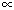 We say that x is inversely proportional to y, if xy = k for some constant k andEg. The ratio 5 : 9 represents5with antecedent = 5, consequent = 9.Eg. The ratio 5 : 9 represents9with antecedent = 5, consequent = 9.We say that (a : b) > (c : d)     a>c.We say that (a : b) > (c : d)     b>d.Ifa=c, thena + b=c + d.     [componendo and dividendo]Ifb=d, thena - b=c - d.     [componendo and dividendo]we write, x 1.we write, x y.